ПРИЁМ ЗАЯВЛЕНИЙ от родителей (законных представителей) для постановки детей на очередь в МКДОУ «Осановецкий детский сад № 6» Наименование организацииОтдел образования администрации УСС Администрации  Гаврилово – Посадского муниципального районаАдрес, телефон155000, Ивановская область, г. Гаврилов Посад, ул. Пионерская, д. 14 (1 этаж), 8 (49355) 2-18-06Время подачи документовЕжедневно:   с 8.00 до 12.00,  с 13.00 до 17.00.Перечень документовКопия свидетельства о рождении ребёнка.СНИЛС ребенкаСНИЛС одного из родителей ребенкаСправка о составе семьи.Копия паспорта одного из родителей ребёнка.Справка, подтверждающая имеющиеся льготы.Государственные и муниципальные услуги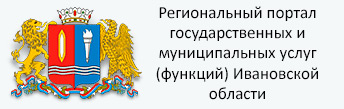 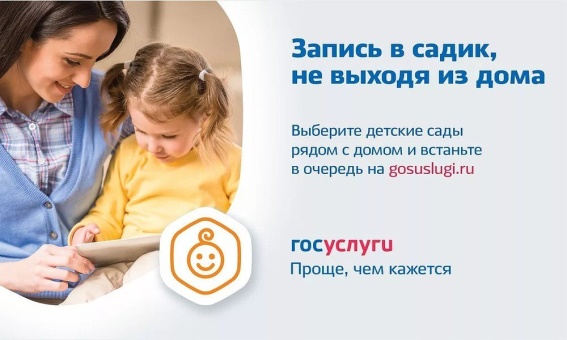 